MERSİN BÜYÜKŞEHİR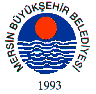 BELEDİYE MECLİSİBirleşim Sayısı : (2)Oturum Sayısı : (1)Karar Tarihi    : 13/06/2014Karar Sayısı     : 221 						  		  	 	  	 KARARBüyükşehir Belediye Meclisi’nin 12/05/2014 Tarih ve 123 Sayılı ara kararı ile          İmar ve Bayındırlık Komisyonu’na havale edilen; Yenişehir Planlama Bölgesi Kuzey Kesimi 1/5000 ölçekli nazım imar planı revizyonu ile ilgili 14/05/2014 tarihli komisyon raporu okunarak görüşmeye geçildi.	KONUNUN GÖRÜŞÜLMESİ VE OYLANMASI SONUNDAİmar ve Bayındırlık Komisyon Raporunda;Mersin Büyükşehir Belediye Meclisi’nin 14/02/2014 tarih ve 53 sayılı kararı ile onaylanan "Yenişehir Planlama Bölgesi Kuzey Kesimi 1/5000 Ölçekli Nazım İmar Planı Revizyonu"nu, İdaremizce askıya çıkarılmış, plana askı süresi içerisinde 3 (üç) adet itiraz olmuştur. Söz konusu itirazlar Mersin Büyükşehir Belediye Meclisi’nin 12/05/2014 tarih ve 123 sayılı ara kararı ile İmar ve Bayındırlık Komisyonumuza havale edilmiştir.	İmar ve Bayındırlık Komisyonumuza havale edilen Yenişehir Planlama Bölgesi Kuzey Kesimi 1/5000 Ölçekli Nazım İmar Planı Revizyonu'na yapılan 3 (üç) adet itirazın incelenmesi neticesinde; Gökhan Optik San. Tic. Ltd. Şti. tarafından idaremize iletilen 06.03.2014 tarih 2405 kayıt nolu dilekçede, malikleri olduğu Yenişehir İlçesi, Menteş Mahallesi, 2381 ada 3 nolu parselde daha önce imar uygulaması yapıldığı, söz konusu plan revizyonu ile müktesep haklarının ihlal edildiği iddia edilerek söz konusu meclis kararına itiraz edilmektedir.Söz konusu itirazın, 1/5000 ölçekli nazım imar planı konusu olmaktan uzak olduğu, asıl 1/1000 ölçekli uygulama imar planı ve buna göre tesis edilecek imar uygulaması iş ve işlemleri kapsamında değerlendirilmesi gerekçesi ile 1/5000 ölçekli nazım imar planına yapılan itirazın reddine oy birliği ile,Yenişehir Belediye Başkanlığı, İmar ve Şehircilik Müdürlüğü’nün 10.03.2014 tarih ve 3159 sayılı yazılarında; söz konusu planda yoğunluk artışı yapıldığı, plan uygulama hükümlerinde kamuya terklerde, terke konu parsel yada hisse yüzölçümünün %50'sinin tapu tescilinin Büyükşehir Belediyesi'ne, %50'sininde İlçe belediyesi adına yapılacağı belirtilmekte, yoğunlukların mevcut 1/1000 ölçekli uygulama imar planlarında olduğu gibi kullanılması, kamuya terk edilen alanların tapusunun tamamının Yenişehir Belediyesi üzerinde olması talebiyle, söz konusu meclis kararına itiraz edilmektedir. Mersin 2.İdare Mahkemesi'nce verilen kararda, plan iptalinin temel gerekçesi planda öngörülen yoğunluk kararlarının üst ölçekli plana uygunluğunun sağlanmadığı olarak belirtilmiştir. Mersin Büyükşehir Belediyesi'nce yargı  kararları gözetilerek Yenişehir Planlama     Bölgesi    Kuzey    Kesimi    1/5000   Ölçekli  Nazım  İmar  Planlarında  gerekli 						./..MERSİN BÜYÜKŞEHİRBELEDİYE MECLİSİBirleşim Sayısı : (2)Oturum Sayısı : (1)Karar Tarihi    : 13/06/2014Karar Sayısı     : 221 						  		  	 	  	 KARAR					  (2)değişikliklerin yapıldığı anlaşıldığından, Yenişehir Belediye Başkanlığı'nın nazım imar planının yoğunluk kararına yönelik itirazının reddine oy birliği ile,	Plan koşullarının 2.2.5.2. maddesinde; özel mülkiyette kalmış ve ilçe sınırları içinde aynı yoğunluk bölgesinde yeralan planlı yeşil alan, sosyal donatı alanı, yol, otopark, spor alanları, sosyal ve kültürel tesis alanları, resmi kurum, belediye hizmet alanı ve teknik altyapı için ayrılmış alanların  ilgili belediye adına terk yapılması durumunda, bu planda belirtilen nüfus yoğunluğu üst sınırının esas alınacağı, terke konu parsel yada hisse yüzölçümünün %50'sinin tapu tescilinin Büyükşehir Belediyesi'ne, %50'sininde İlçe belediyesi adına yapılacağı belirtilmiştir. Bu kapsamda kamuya terk koşulları ile ilgili yapılan itirazın Mersin Büyükşehir Belediyesi'nce bütünlüklü olarak yapılacak nazım imar planı çalışmaları kapsamında değerlendirilmek üzere reddine, oy birliği ile,Ayşe KABADAYI tarafından idaremize iletilen 12.03.2014 tarih ve 2629 kayıt nolu itiraz dilekçe ile söz konusu plan revizyonunda mülkiyeti kendisine ait Yenişehir İlçesi, Menteş Çaltılı Mevkiin de yer alan 10628 ada, 4 numaralı parselin bulunduğu alanda yol ve kavşak düzenlemesi yapıldığı belirtilmekte, parselin mevcut yerinde korunması talep edilerek söz konusu meclis kararına itiraz edilmektedir.Söz konusu itirazın, 1/5000 ölçekli nazım imar planı konusu olmaktan uzak olduğu, asıl 1/1000 ölçekli uygulama imar planı ve buna göre tesis edilecek imar uygulaması iş ve işlemleri kapsamında değerlendirilmesi gerekçesi ile 1/5000 ölçekli nazım imar planına yapılan itirazın reddine, oy birliği ile karar verilmiştir. Denilmektedir.Yapılan Müzakereler Sonucunda;  İmar ve Bayındırlık Komisyon raporunun kabulüne, oy çokluğu ile karar verildi.    Kerim TUFAN		           Enver Fevzi KÖKSAL 		Ergün ÖZDEMİR   Meclis Başkan V.			      Meclis Katibi	   		     Meclis Katibi